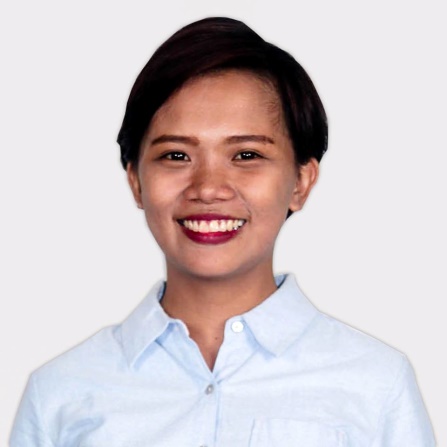 RESUME    Name            : Barvilyn LagnasonAddress        : Block 2, Lot 2, Filden Village, Apopng,                                                                               General Santos CityTelephone     : +639107010140Email Add.     : ramona.ava822@gmail.comApply for        : Customer Service RepresentativePERSONAL DATANationality     : FilipinoSex                   : FemaleMarital Status: SingleDate of Birth    : April 21, 1989 Place of Birth   : Sugod, Apopong, General Santos CityEDUCATION2007 – 2010      : Bachelor in Science in Nursing at Brokenshire College Inc. SOCSKSARGEN2005 – 2006      : Bachelor of Arts in Mass Communication at Notre Dame of Dadiangas University2005 -  2001     : Secondary at Lagao National High School  2001 -  1995     : Elementary at Dadiangas West Central Elementary SchoolSKILLS AND AFFLIATIONProficient in Microsoft Office Word and ExcelVery familiar with using Shopify, Zendesk and Zoho, Zopim, Olark, RingCentral, Mojodialer, etc.Leadership Oriented, Responsible, Self-motivated, Trustworthy.Hardworking, Loyal, Patient, easy to get along with, works with minimum supervision.Willing to learn and be trained, good in time management.Youth for Christ MemberWomen Advocating for Total Change